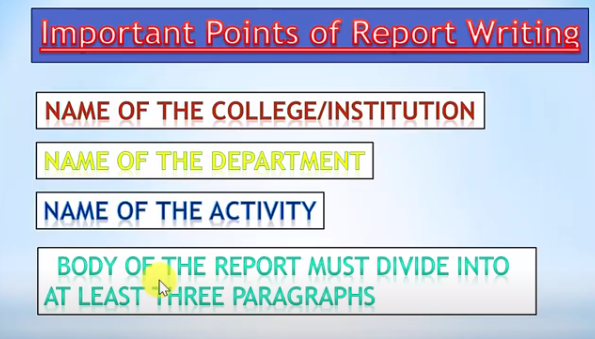 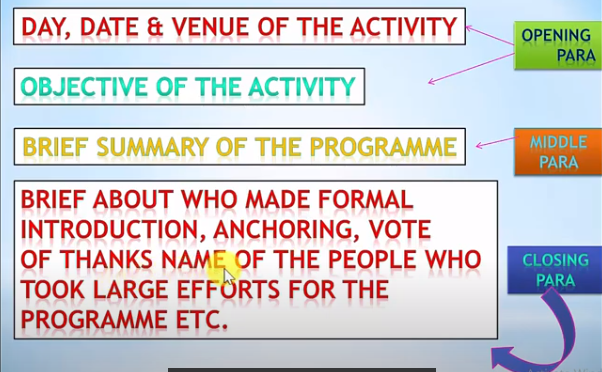 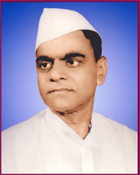 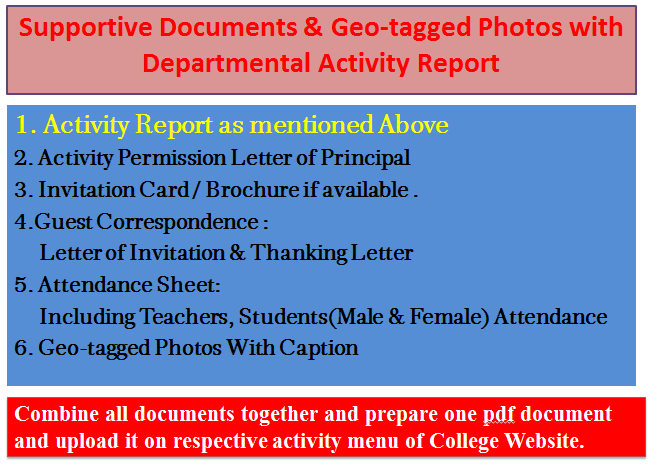 Janata Shikshan Sanstha’s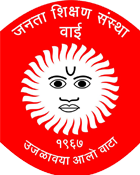 Kisan Veer Mahavidyalaya,WaiDepartment of N. C. C.Weapon Training Camp ReportThe “Weapon Training Camp” was organized by the department of NCC in collaboration with 22 MAH NCC Batalion, Satara on 28-01-2020. Special training was provided ny the Army staff with the help of various weapons and ammunitions to the NCC cadets and students. 100 cadets and 100 students participated in this camp. Mr Manoj Shinde and Mr Gajanan Jadhav, Directors of Sports helped to succeed the training camp. Dr. I. F. Pailwan						Lieutenant Sameer Pawar             I/C Principal                                                                    NCC Officer Kisan Veer Mahavidyalay,Wai                                    		     NCC Unit